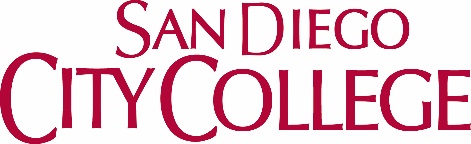 AREA PLAN FOR	 			YEAR  Annual plan – September 15	     Mid-year update – December 15	  Annual Report - May 1Submitted:     Submitted:     Submitted: Purpose and Mission[(See Program Purpose and Mission in Taskstream).  Include a brief description of departments/ programs/schools included in your area/division.]Program Outcomes[Defined in Taskstream – also sometimes called Service Area Outcomes]Strategic Directions[What are your plans/priorities for the next 2-3 years? (These are identified as Comprehensive Goals in Taskstream – can document up to three in the three-year comprehensive Program Review cycle)]Annual Goals[What 3 to 5 measurable goals are you seeking to accomplish this year?  Add progress toward goals in Dec. and May updates.]Activities/Strategies[What 3 to 5 activities will your area do this year to accomplish your goals? Add progress toward goals in Dec. and May updates.]Outcomes and Measures[What will be the end result of the activities/strategies? What data will you use to measure progress?]Staffing[Current staffing and vacancies. Please attach any hiring requests and an approved organizational chart using the template from Business Services.]Resources[What resources will be needed to accomplish your goals? Provide a brief description; formal budget and hiring requests are submitted annually through Taskstream in alignment with the program review cycle.]Student Focus[How does the work of your division/area support the student journey?]	Recruitment and Entry	Retention	CompletionChallenges and OpportunitiesAccomplishments